中国质量协会公开培训课程回执表联系人：邢微微    联系电话：(010)68416632传真：(010)68416192E-mail：xingweiwei@caq.org.cn课程名称全面质量管理知识普及教育师资暨教师知识更新全面质量管理知识普及教育师资暨教师知识更新全面质量管理知识普及教育师资暨教师知识更新全面质量管理知识普及教育师资暨教师知识更新全面质量管理知识普及教育师资暨教师知识更新全面质量管理知识普及教育师资暨教师知识更新全面质量管理知识普及教育师资暨教师知识更新单位名称邮编通讯地址联 系 人部门职务电    话传真手机E-mail人数共____人学员姓名性别职务电话电话手机手机E-mail住宿要求□ 标准间包房    □ 标准间合住    □ 其它：        □ 标准间包房    □ 标准间合住    □ 其它：        □ 标准间包房    □ 标准间合住    □ 其它：        □ 标准间包房    □ 标准间合住    □ 其它：        □ 标准间包房    □ 标准间合住    □ 其它：        □ 标准间包房    □ 标准间合住    □ 其它：        □ 标准间包房    □ 标准间合住    □ 其它：        培训费培训费：2500元/人。（含授课费、培训期间午餐、资料费、证书费等；已获中国质协全面质量管理教师资格证书者，培训费优惠至2000元/人。若企业选派多人参加培训，每选送6人，可免1名领队的培训费用。）住宿及晚餐统一安排，费用自理。培训费：2500元/人。（含授课费、培训期间午餐、资料费、证书费等；已获中国质协全面质量管理教师资格证书者，培训费优惠至2000元/人。若企业选派多人参加培训，每选送6人，可免1名领队的培训费用。）住宿及晚餐统一安排，费用自理。培训费：2500元/人。（含授课费、培训期间午餐、资料费、证书费等；已获中国质协全面质量管理教师资格证书者，培训费优惠至2000元/人。若企业选派多人参加培训，每选送6人，可免1名领队的培训费用。）住宿及晚餐统一安排，费用自理。培训费：2500元/人。（含授课费、培训期间午餐、资料费、证书费等；已获中国质协全面质量管理教师资格证书者，培训费优惠至2000元/人。若企业选派多人参加培训，每选送6人，可免1名领队的培训费用。）住宿及晚餐统一安排，费用自理。培训费：2500元/人。（含授课费、培训期间午餐、资料费、证书费等；已获中国质协全面质量管理教师资格证书者，培训费优惠至2000元/人。若企业选派多人参加培训，每选送6人，可免1名领队的培训费用。）住宿及晚餐统一安排，费用自理。培训费：2500元/人。（含授课费、培训期间午餐、资料费、证书费等；已获中国质协全面质量管理教师资格证书者，培训费优惠至2000元/人。若企业选派多人参加培训，每选送6人，可免1名领队的培训费用。）住宿及晚餐统一安排，费用自理。培训费：2500元/人。（含授课费、培训期间午餐、资料费、证书费等；已获中国质协全面质量管理教师资格证书者，培训费优惠至2000元/人。若企业选派多人参加培训，每选送6人，可免1名领队的培训费用。）住宿及晚餐统一安排，费用自理。培训费缴纳可在报到时缴纳现金，或在报到前一周将费用汇至指定账户。□现金          □汇款         □支票（仅限北京学员）可在报到时缴纳现金，或在报到前一周将费用汇至指定账户。□现金          □汇款         □支票（仅限北京学员）可在报到时缴纳现金，或在报到前一周将费用汇至指定账户。□现金          □汇款         □支票（仅限北京学员）可在报到时缴纳现金，或在报到前一周将费用汇至指定账户。□现金          □汇款         □支票（仅限北京学员）可在报到时缴纳现金，或在报到前一周将费用汇至指定账户。□现金          □汇款         □支票（仅限北京学员）可在报到时缴纳现金，或在报到前一周将费用汇至指定账户。□现金          □汇款         □支票（仅限北京学员）可在报到时缴纳现金，或在报到前一周将费用汇至指定账户。□现金          □汇款         □支票（仅限北京学员）指定汇款账户户  名：北京中质协卓越培训有限公司  开户行：工商银行北京西四支行账  号：0200002809014471495户  名：北京中质协卓越培训有限公司  开户行：工商银行北京西四支行账  号：0200002809014471495户  名：北京中质协卓越培训有限公司  开户行：工商银行北京西四支行账  号：0200002809014471495户  名：北京中质协卓越培训有限公司  开户行：工商银行北京西四支行账  号：0200002809014471495户  名：北京中质协卓越培训有限公司  开户行：工商银行北京西四支行账  号：0200002809014471495户  名：北京中质协卓越培训有限公司  开户行：工商银行北京西四支行账  号：0200002809014471495户  名：北京中质协卓越培训有限公司  开户行：工商银行北京西四支行账  号：0200002809014471495发票开具请务必与本单位财务部门确认后填写以下信息：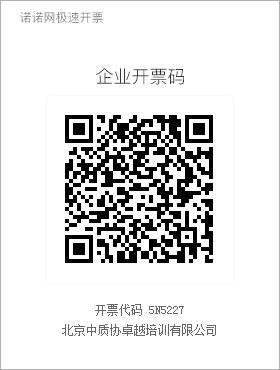 发票类型：□专用发票     □普通发票开票代码：                 项目： 请用手机扫描右侧二维码进入正确填写发票六项信息后及时提交申请开票,有利于您在培训班上及时拿到发票请务必与本单位财务部门确认后填写以下信息：发票类型：□专用发票     □普通发票开票代码：                 项目： 请用手机扫描右侧二维码进入正确填写发票六项信息后及时提交申请开票,有利于您在培训班上及时拿到发票请务必与本单位财务部门确认后填写以下信息：发票类型：□专用发票     □普通发票开票代码：                 项目： 请用手机扫描右侧二维码进入正确填写发票六项信息后及时提交申请开票,有利于您在培训班上及时拿到发票请务必与本单位财务部门确认后填写以下信息：发票类型：□专用发票     □普通发票开票代码：                 项目： 请用手机扫描右侧二维码进入正确填写发票六项信息后及时提交申请开票,有利于您在培训班上及时拿到发票请务必与本单位财务部门确认后填写以下信息：发票类型：□专用发票     □普通发票开票代码：                 项目： 请用手机扫描右侧二维码进入正确填写发票六项信息后及时提交申请开票,有利于您在培训班上及时拿到发票请务必与本单位财务部门确认后填写以下信息：发票类型：□专用发票     □普通发票开票代码：                 项目： 请用手机扫描右侧二维码进入正确填写发票六项信息后及时提交申请开票,有利于您在培训班上及时拿到发票请务必与本单位财务部门确认后填写以下信息：发票类型：□专用发票     □普通发票开票代码：                 项目： 请用手机扫描右侧二维码进入正确填写发票六项信息后及时提交申请开票,有利于您在培训班上及时拿到发票其它说明参加人员对本课程内容了解程度：□ 较熟悉    □ 一般    □ 有过初步了解   □ 第一次接触希望通过此次培训实现的目标：参加人员对本课程内容了解程度：□ 较熟悉    □ 一般    □ 有过初步了解   □ 第一次接触希望通过此次培训实现的目标：参加人员对本课程内容了解程度：□ 较熟悉    □ 一般    □ 有过初步了解   □ 第一次接触希望通过此次培训实现的目标：参加人员对本课程内容了解程度：□ 较熟悉    □ 一般    □ 有过初步了解   □ 第一次接触希望通过此次培训实现的目标：参加人员对本课程内容了解程度：□ 较熟悉    □ 一般    □ 有过初步了解   □ 第一次接触希望通过此次培训实现的目标：参加人员对本课程内容了解程度：□ 较熟悉    □ 一般    □ 有过初步了解   □ 第一次接触希望通过此次培训实现的目标：参加人员对本课程内容了解程度：□ 较熟悉    □ 一般    □ 有过初步了解   □ 第一次接触希望通过此次培训实现的目标：备   注知识更新者，请将中国质协全面质量管理教师资格证书复印件传真至010(66025658)或电子邮件至xingweiwei@caq.org.cn。知识更新者，请将中国质协全面质量管理教师资格证书复印件传真至010(66025658)或电子邮件至xingweiwei@caq.org.cn。知识更新者，请将中国质协全面质量管理教师资格证书复印件传真至010(66025658)或电子邮件至xingweiwei@caq.org.cn。知识更新者，请将中国质协全面质量管理教师资格证书复印件传真至010(66025658)或电子邮件至xingweiwei@caq.org.cn。知识更新者，请将中国质协全面质量管理教师资格证书复印件传真至010(66025658)或电子邮件至xingweiwei@caq.org.cn。知识更新者，请将中国质协全面质量管理教师资格证书复印件传真至010(66025658)或电子邮件至xingweiwei@caq.org.cn。知识更新者，请将中国质协全面质量管理教师资格证书复印件传真至010(66025658)或电子邮件至xingweiwei@caq.org.cn。